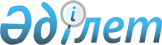 Об утверждении наименований, индексов и перечня автомобильных дорог общего пользования районного значения Целиноградского районаПостановление акимата Целиноградского района Акмолинской области от 27 марта 2023 года № А-3/84. Зарегистрировано Департаментом юстиции Акмолинской области 28 марта 2023 года № 8526-03
      В соответствии с пунктом 7 статьи 3, пунктом 2 статьи 6 Закона Республики Казахстан "Об автомобильных дорогах", акимат Целиноградского района ПОСТАНОВЛЯЕТ:
      1. Утвердить наименования, индексы и перечень автомобильных дорог общего пользования районного значения Целиноградского района согласно приложению к настоящему постановлению.
      2. Контроль за исполнением настоящего постановления возложить на курирующего заместителя акима Целиноградского района.
      3. Настоящее постановление вводится в действие по истечении десяти календарных дней после дня его первого официального опубликования.
      "СОГЛАСОВАНО" Наименования, индексы и перечень автомобильных дорог общего пользования районного значения Целиноградского района
					© 2012. РГП на ПХВ «Институт законодательства и правовой информации Республики Казахстан» Министерства юстиции Республики Казахстан
				
      Аким Целиноградского района

Б. Оспанбеков

      Государственное учреждение"Управление пассажирского транспортаи автомобильных дорог Акмолинской области"
Приложение к постановлению
акимата Целиноградского
района от 27 марта 2023 года
№ А-3/84
№
Индекс автомобильной дороги
Наименование автомобильной дороги
Общая протяженность, километр
1
KC-CL-1
Подъезд к селу Приречное
0,5
2
KC-CL-2
Село Приречное – село Опан
17,5
3
KC-CL-3
Подъезд к селу Софиевка
2
4
KC-CL-4
Подъезд к поселению Аполоновка через село Софиевка
7
5
KC-CL-5
Подъезд к селу Жабай
5,3
6
KC-CL-6
Подъезд к селу Родина
4,5
7
KC-CL-7
Подъезд к станции Тастак
9
8
KC-CL-8
Подъезд к селу Жанаесиль
4,5
9
KC-CL-9
Подъезд к станции Косчеку
9
10
KC-CL-10
Подъезд к селу Арайлы
3
11
KC-CL-11
Подъезд к селу Ынтымак
8
12
KC-CL-12
Подъезд к станции Жайнак через подъезд к селу Ынтымак
1,5
13
KC-CL-13
Подъезд к селу Ыбырая Алтынсарина
3
14
KC-CL-14
Село Рахымжана Кошкарбаева – село Преображенка
10
15
KC-CL-15
Село Акмол – село Жанажол
3,3
16
KC-CL-16
Подъезд к селу Каратомар
18
17
KC-CL-17
Подъезд к селу Бирлик
4,7
18
KC-CL-18
Подъезд к селу Каражар
2
19
KC-CL-19
Подъезд к селу Шубар
4
20
KC-CL-20
Подъезд к селу Аккайын
1,5
21
KC-CL-21
Село Нуресиль – село Зеленый Гай
54
22
KC-CL-22
Подъезд к селу Кызыл суат
1,5
23
KC-CL-23
Подъезд к селу Нура
0,5
24
KC-CL-24
Подъезд к селу Сарыадыр
12,1
Всего:
Всего:
Всего:
186,4